Об утверждении Регламента реализации Администрацией сельского поселения Серафимовский сельсовет муниципального района Туймазинский район Республики Башкортостан полномочий администратора доходов бюджета по взысканию дебиторской задолженности по платежам в бюджет, пеням и штрафам по ним В целях реализации полномочий администратора доходов бюджета по взысканию дебиторской задолженности по платежам в бюджет, пеням и штрафам по ним, в соответствии с приказом Министерства финансов Российской Федерации от  № 172н «Об утверждении общих требований к регламенту реализации полномочий администратора доходов бюджета по взысканию дебиторской задолженности по платежам в бюджет, пеням и штрафам по ним» п о с т а н о в л я ю:1. Утвердить Регламент реализации Администрацией сельского поселения Серафимовский сельсовет муниципального района Туймазинский район Республики Башкортостан полномочий администратора доходов бюджета по взысканию дебиторской задолженности по платежам в бюджет, пеням и штрафам по ним согласно приложению к настоящему постановлению.2. Контроль исполнения настоящего постановления оставляю за собой. Глава сельского поселения			А.Н.НелюбинПриложение  к постановлению Администрации сельского поселения Серафимовский сельсовет муниципального района Туймазинский район Республики Башкортостан от      .09.2023 № Регламент реализации Администрацией сельского поселения Серафимовский сельсовет муниципального района Туймазинский район Республики Башкортостан полномочий администратора доходов бюджета по взысканию дебиторской задолженности по платежам в бюджет, пеням и штрафам по ним I. Общие положенияНастоящий Регламент разработан в целях реализации комплекса мер, направленных на улучшение качества администрирования доходов бюджета сельского поселения Серафимовский сельсовет муниципального района Туймазинский район Республики Башкортостан (далее – бюджет поселения), администрируемых Администрацией сельского поселения Серафимовский сельсовет муниципального района Туймазинский район Республики Башкортостан (далее – Администрация), сокращение дебиторской задолженности и принятие своевременных мер по ее взысканию.Регламент устанавливает перечень мероприятий по реализации полномочий, направленных на взыскание дебиторской задолженности по администрируемым доходам.Понятия и определения, используемые в настоящем Регламенте, понимаются в значении, используемом законодательством Российской Федерации, если иное прямо не оговорено в настоящем Регламенте.II. Мероприятия по недопущению образования просроченной дебиторской задолженности по доходам, выявлению факторов, влияющих на образование просроченной дебиторской задолженности по доходамСпециалист структурного подразделения Администрации, наделенный соответственными полномочиями (далее – специалист):1) осуществляет ежедневный контроль за правильностью исчисления, полнотой и своевременностью осуществления платежей в бюджет поселения, пеням и штрафам по ним по администрируемым доходам бюджета, в том числе:- за фактическим зачислением платежей в бюджет поселения в размерах и в сроки, установленные законодательством Российской Федерации, договором (муниципальным контрактом, соглашением);- за погашением начислений соответствующими платежами, являющимися источниками формирования доходов бюджета поселения, в Государственной информационной системе о государственных и муниципальных платежах, предусмотренной статьей 21.3 Федерального закона от 27.07.2010 № 210-ФЗ «Об организации предоставления государственных и муниципальных услуг» (далее - ГИС ГМП);- за исполнением графика платежей в связи с предоставлением отсрочки или рассрочки уплаты платежей и погашением дебиторской задолженности по доходам, образовавшейся в связи с неисполнением графика уплаты платежей в бюджет поселения, а также за начислением процентов за предоставленную отсрочку или рассрочку и пени (штрафы) за просрочку уплаты платежей в бюджет муниципального района в порядке и случаях, предусмотренных законодательством Российской Федерации;- за своевременным начислением неустойки (штрафов, пени);- за своевременным составлением первичных учетных документов, обосновывающих возникновение дебиторской задолженности или оформляющих операции по ее увеличению (уменьшению), а также передачей документов для отражения в бюджетном учете Муниципальному казенному учреждению «Централизованная бухгалтерия  муниципальных учреждений муниципального района Туймазинский район Республики Башкортостан»;2) проводит ежегодно перед составлением годовой бюджетной отчетности инвентаризацию расчетов с должниками, включая сверку данных по доходам в бюджет поселения на основании информации о непогашенных начислениях, содержащейся в ГИС ГМП, в том числе в целях оценки ожидаемых результатов работы по взысканию дебиторской задолженности по доходам, признания дебиторской задолженности сомнительной;3) направляет результаты инвентаризации расчетов с должниками в Муниципальное казенное учреждение «Централизованная бухгалтерия  муниципальных учреждений муниципального района Туймазинский район Республики Башкортостан» в срок до 15 января года, следующего за отчетным финансовым годом;4) проводит мониторинг финансового (платежного) состояния должников, в том числе при проведении мероприятий по инвентаризации, на предмет:наличия сведений о взыскании с должника денежных средств в рамках исполнительного производства;наличия сведений о возбуждении в отношении должника дела о банкротстве;5) своевременно направляет предложения в постоянно действующую комиссию по поступлению и выбытию активов для принятия решения о признании безнадежной к взысканию задолженности по платежам в бюджет поселения и о ее списании.III. Мероприятия по урегулированию дебиторской задолженности по доходам в досудебном порядке (со дня истечения срока уплаты соответствующего платежа в бюджеты бюджетной системы Российской Федерации (пеней, штрафов) до начала работы по их принудительному взысканию)Мероприятия по урегулированию дебиторской задолженности по доходам в досудебном порядке (со дня истечения срока уплаты соответствующего платежа в бюджет поселения (пеней, штрафов) до начала работы по их принудительному взысканию) включают в себя:- подготовку материалов по дебиторской задолженности по администрируемым доходам на рассмотрение Межведомственной комиссии по вопросам увеличения доходного потенциала бюджета муниципального района Туймазинский район Республики Башкортостан в соответствии с графиком работы комиссии;- направление требования должнику о погашении образовавшейся задолженности (в случаях, когда денежное обязательство не предусматривает срок его исполнения и не содержит условия, позволяющего определить этот срок, а равно в случаях, когда срок исполнения обязательства определен моментом востребования);- направление претензии должнику о погашении образовавшейся задолженности в досудебном порядке в установленный законом или договором (контрактом) срок досудебного урегулирования в случае, когда претензионный порядок урегулирования спора предусмотрен процессуальным законодательством Российской Федерации, договором (контрактом);- рассмотрение вопроса о возможности расторжения договора (контракта), предоставления отсрочки (рассрочки) платежа, реструктуризации дебиторской задолженности по доходам в порядке и случаях, предусмотренных законодательством Российской Федерации;- направление в случае возникновения процедуры банкротства должника требований по денежным обязательствам в порядке, в сроки и в случаях, предусмотренных законодательством Российской Федерации о банкротстве.Специалист при выявлении в ходе контроля за поступлением доходов в бюджет поселения нарушений контрагентом условий договора (муниципального контракта, соглашения) в части, касающейся уплаты денежных средств в бюджет поселения, в срок не позднее 30 календарных дней с момента образования просроченной дебиторской задолженности:- производит расчет суммы задолженности по пеням и штрафам;- направляет должнику требование (претензию) о погашении задолженности в пятнадцатидневный срок со дня получения с требования (претензии) с приложением расчета задолженности по пеням и штрафам.Требование (претензия) об имеющейся просроченной дебиторской задолженности и пени направляется в адрес должника по почте заказным письмом или в ином порядке, установленном законодательством Российской Федерации или договором (муниципальным контрактом, соглашением).В требовании (претензии) указываются:- наименование должника;- наименование и реквизиты документа, являющегося основанием для начисления суммы, подлежащей уплате должником;- период образования просрочки внесения платы;- сумма просроченной дебиторской задолженности по платежам;- сумма неустойки;- предложение оплатить просроченную дебиторскую задолженность в добровольном порядке в срок, установленный требованием (претензией);- реквизиты для перечисления просроченной дебиторской задолженности;- информация об ответственном исполнителе, подготовившем требование (претензию) об уплате просроченной дебиторской задолженности и расчет платы по ней (фамилия, имя, отчество, контактный телефон для связи).Требование (претензия) составляется в двух экземплярах, подписывается главой Администрации, а в случае его отсутствия - лицом, исполняющим обязанности руководителя.Второй экземпляр претензии (требования) вместе с документами, обосновывающими возникновение дебиторской задолженности, передается в Муниципальное казенное учреждение «Централизованная бухгалтерия  муниципальных учреждений муниципального района Туймазинский район Республики Башкортостан» для своевременного начисления задолженности и отражения в бюджетном учете.При добровольном исполнении обязательств в срок, установленный требованием (претензией), претензионная работа в отношении должника прекращается.Срок для добровольного погашения дебиторской задолженности по доходам не должен превышать 30 календарных дней со дня надлежащего уведомления должника, если иное не установлено условиями договора (муниципального контракта, соглашения) либо действующим законодательством Российской Федерации.IV. Мероприятия по принудительному взысканию дебиторской задолженности по доходамПри отсутствии добровольного исполнения требования (претензии) должником в установленный срок, а также непогашения должником просроченной дебиторской задолженности в полном объеме, взыскание задолженности производится в судебном порядке.Взыскание просроченной дебиторской задолженности в судебном порядке осуществляется в сроки и в порядке, установленные Арбитражным процессуальным кодексом Российской Федерации, Гражданским процессуальным кодексом Российской Федерации, иным законодательством Российской Федерации.Специалистом в течение 10 рабочих дней по истечении установленного в требовании (претензии) срока подготавливаются для передачи в юридический отдел Администрации сельского поселения Серафимовский сельсовет следующие документы для подачи искового заявления в суд:- копии документов, являющиеся основанием для начисления сумм, подлежащих уплате должником, со всеми приложениями к ним;- копии учредительных документов (для юридических лиц);- копии документов, удостоверяющих личность должника, в том числе содержащих информацию о месте его нахождения (проживания, регистрации) (для физических лиц);- расчет платы с указанием сумм основного долга, пени, штрафных санкций;- копии требования (претензии) о необходимости исполнения обязательства по уплате с доказательствами его отправки: почтовое уведомление либо иной документ, подтверждающий отправку корреспонденции.Юридический отдел Администрации сельского поселения Серафимовский сельсовет течение 10 рабочих дней подготавливает и направляет исковое заявление о взыскании просроченной дебиторской задолженности в суд с соблюдением требований о подсудности и подведомственности, установленных законодательством Российской Федерации.В случае если до вынесения решения суда требования об уплате исполнены должником добровольно, юридический отдел Администрации сельского поселения Серафимовский сельсовет в установленном порядке заявляет об отказе от иска.При принятии судом решения о полном (частичном) отказе в удовлетворении заявленных требований Администрации, юридическим отделом Администрации сельского поселения Серафимовский сельсовет обеспечивается принятие исчерпывающих мер по обжалованию судебных актов при наличии к тому оснований.Документы о ходе претензионно-исковой работы по взысканию задолженности, в том числе судебные акты, на бумажном носителе хранятся в структурном подразделении Администрации. После вступления в законную силу судебного акта, удовлетворяющего исковые требования (частично или в полном объеме), направляются исполнительные документы на исполнение в порядке, установленном законодательством Российской Федерации.В течение 10 рабочих дней со дня поступления в Администрацию исполнительного документа юридический отдел сельского поселения Серафимовский сельсовет направляет его для исполнения в соответствующее подразделение Федеральной службы судебных приставов Российской Федерации (далее - служба судебных приставов), а при наличии актуальных сведений о счетах должника в кредитной организации, направляет исполнительный документ в соответствующую кредитную организацию.Раздел V. Мероприятия по наблюдению (в том числе за возможностью взыскания дебиторской задолженности по доходам в случае изменения имущественного положения должника) за платежеспособностью должника в целях обеспечения исполнения дебиторской задолженности по доходамНа стадии принудительного исполнения службой судебных приставов судебных актов о взыскании просроченной дебиторской задолженности с должника, специалист осуществляет информационное взаимодействие со службой судебных приставов, в том числе проводит следующие мероприятия:1) направляет в службу судебных приставов заявления (ходатайства) о предоставлении информации о ходе исполнительного производства, в том числе:о мероприятиях, проведенных судебным приставом-исполнителем по принудительному исполнению судебных актов на стадии исполнительного производства;об изменении наименования должника (для граждан - фамилия, имя, отчество (при его наличии); для организаций - наименование и юридический адрес);о сумме непогашенной задолженности по исполнительному документу;о наличии данных об объявлении розыска должника, его имущества;об изменении состояния счета/счетов должника, имуществе и правах имущественного характера должника на дату запроса;2) организует и проводит рабочие встречи со службой судебных приставов о результатах работы по исполнительному производству;3) осуществляет мониторинг соблюдения сроков взыскания просроченной дебиторской задолженности в рамках исполнительного производства, установленных Федеральным законом от 02.10.2007 № 229-ФЗ «Об исполнительном производстве»;4) проводит мониторинг эффективности взыскания просроченной дебиторской задолженности в рамках исполнительного производства.VI. Перечень сотрудников Администрации, ответственных за работу с дебиторской задолженностью по доходамОтветственными сотрудниками Администрации за работу с дебиторской задолженностью по доходам являются:1) специалист 1 категории (бухгалтер); 2) специалист 1 категории (юрисконсульт).БАШКОРТОСТАН РЕСПУБЛИКАЋЫТуймазы районымуниципаль районыныңСерафимовка ауыл советыауыл биләмәhе хакимиәте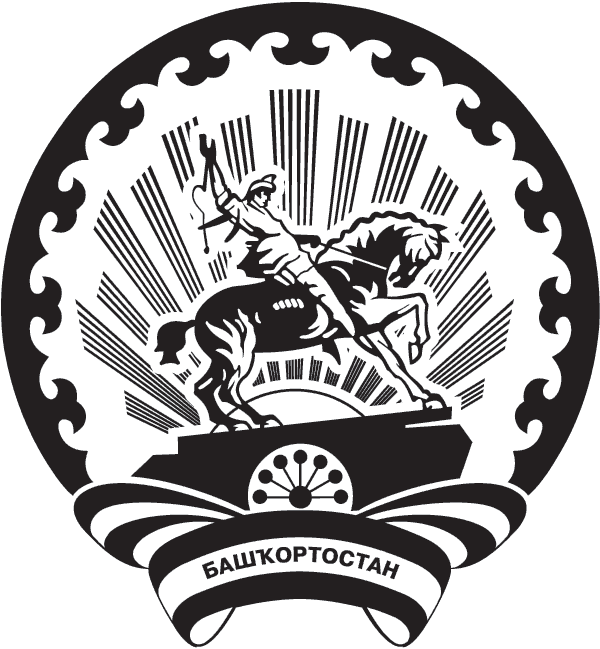 Администрация сельского поселения Серафимовский сельсоветмуниципального района Туймазинский районРЕСПУБЛИКИ БАШКОРТОСТАНКАРАРПОСТАНОВЛЕНИЕ_____ _______________ 2023              №     _____ _______________   2023